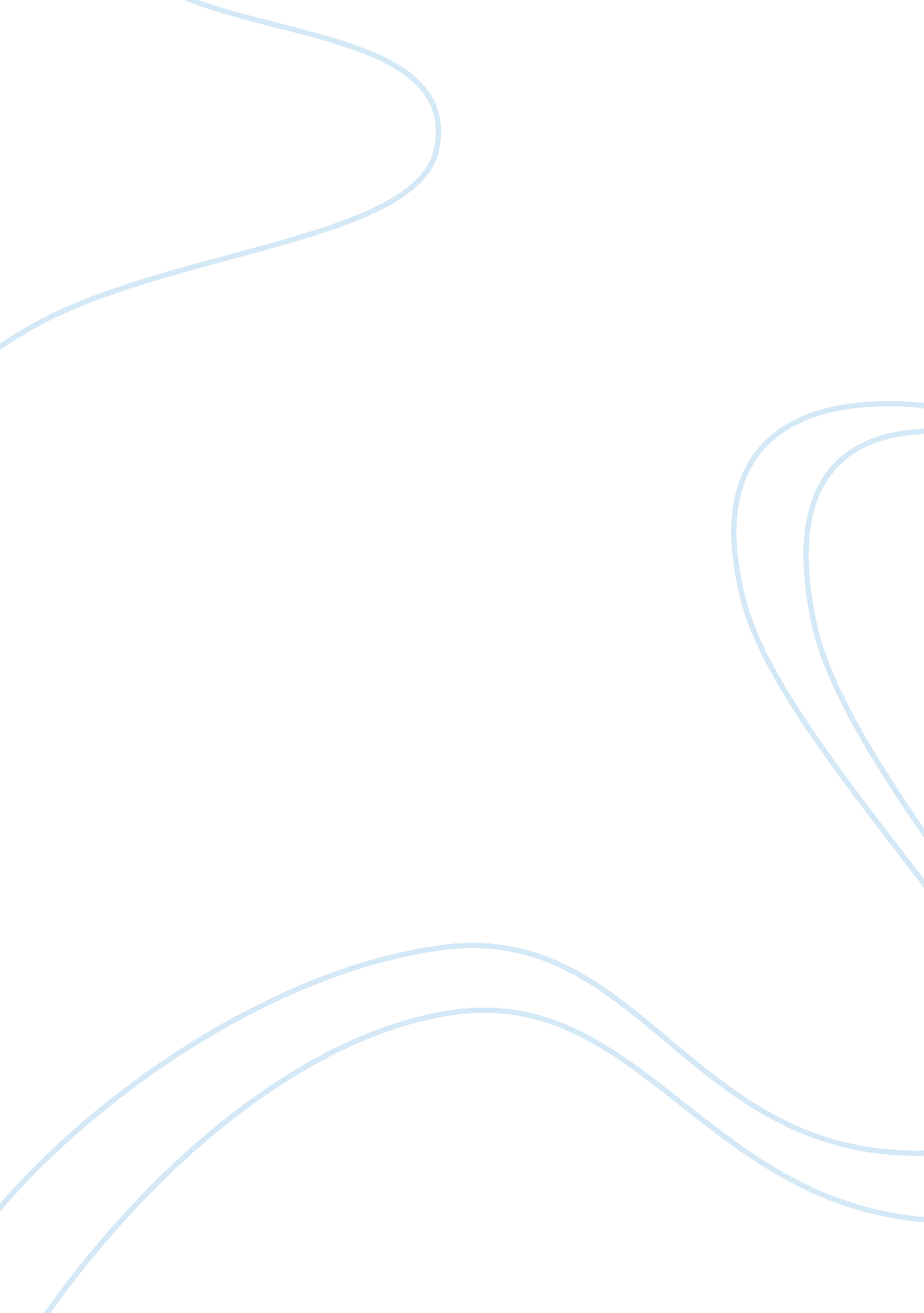 Wild sex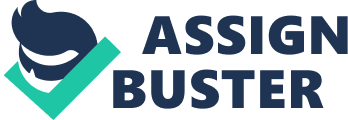 If the film Basic Instinct’ is any yardstick to go by, wild sex is most found in couples who have either not had enough of each other or are simply intrinsically passionate by nature. An interesting feature of a sexual encounter of this type is that the more wilder it may be, the more chances there are for multiple orgasms to take place! The logic is simple. Like abstinence is the best method of keeping couples together; this, like any other form of sex is based on absolute and intense forms of love making. Of course one cannot forget the long foreplays that manifests itself, making sex being more magnificent and magnanimous. Although there are no rules for you attain maximum pleasure, there are certain definite benefits from this form of an activity. In literal terms, wild sex is the outcome of utmost pent up sexual energy, which when released can bring about a dizzy feeling of ecstasy, uncontrollable by the human mind. It is one form of bestiality that allows sadism to be most pleasurable. While foreplays are at their peak, the immense amount of heat released during an intercourse of this kind is enough to fry more than half a dozen eggs right atop your belly. An absolute energy booster, wild sex should be indulged as infrequently as possible if you cannot bear to handle the circumstances. There are various forms of beastly acts that literally bring out the ’animal’ in you. Claws, fistings, any amount of love bites may not suffice in a high voltage drama as this one. An outpour of pent up energy when released is known to create havoc to the unprepared mind. Generally anything in excess is only a matter of either choice or practice. The reason why I mention this act of passion to be infrequent is purely for it to amount to the maximum limit of dizziness that can be borne; generally speaking! If you think you are up to it, then perish my thought and advise, if not, and this generally happens when you’re unprepared, it might bring about pangs of pain to the vulva. Of course the guy comes out scot-free as he is the one who’s manoeuvring the show! Multiple orgasms are known to bring about depths of untamed ecstasy which may be spiritually invigorating and physically exhausting at the same time. Effects and After Effects Another beneficial effect of wild sex and wilder fantasies is that it acts as the best form of toxin release from your body. Believe it or not as sex is a medicine in itself, both for the body and for the soul, wild sex can be intoxicatingly addictive and great for your entity, so as to say. A sampling of reasons may be due to the fact that sex as a whole allows your body to stretch to the maximum and the pumping action, either ways, be it from a man or a woman, is a great cardio in itself. Add to that a dash of the wilder side and you’ve almost touched upon the burst of a lava. Besides the excessive energy and heat produced by our bodies, sex allows one to get released of al toxins and heat generated for the general use by our systems. Wild sex activates the mind, the pituitary, making you more alert and fresh, reviving your growth hormones, making you more happier than you were in days so far. More often than not Wild sex is a fascinating experience that truly makes you happy touching the throes of your existence… This ultimately reflects on your skins providing a natural glow and halo over yourself for many days to come. It has also been known to act as a immunization booster, helping you remain more active and alert for all your other miscellaneous activities… But like I said before, if you’re really up to it, then go ahead, as a bad performance may dampen your spirits for many nights too… So give it your best shot! Like L’Oreal, this sure is worth it! 